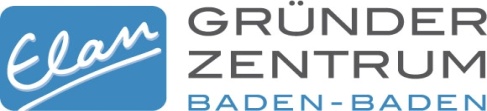 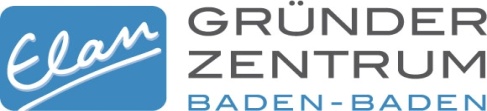 Angaben zur Person  (Wir möchten Sie darüber informieren, dass wir Ihre personenbezogenen Daten verarbeiten. Alle Angaben werden streng vertrau-lich behandelt und nicht an Dritte weitergegeben. Ihre Daten werden ausschließlich für die interne Verwaltung gespeichert und ver-arbeitet. Wir sind uns bewusst, welche Bedeutung die Verarbeitung personenbezogener Daten für den Nutzer hat, und beachtendementsprechend alle einschlägigen gesetzlichen Vorgaben. Dabei ist der Schutz Ihrer Privatsphäre für uns von höchster Bedeu-tung und die Einhaltung der gesetzlichen Bestimmungen zum Datenschutz selbstverständlich.)Angaben zum UnternehmenAngaben zur gewünschten MietflächeIch erkläre mich ausdrücklich damit einverstanden, dass über mich bzw. mein Unternehmen Auskünfte eingeholt werden (z.B. über Creditreform).Ort/Datum ...................................................       	  	...................................................................							                    (Unterschrift)Anlagen:Auszug aus dem HandelsregisterGesellschaftsvertrag (wenn vorhanden)Businessplan (bzw. ausführliche Beschreibung über Art und Umfang der Geschäftsidee)Familienname:  	Vornamen:	Geschlecht:       m      wGeburtsdatum: 	Geburtsort :	                                                    Geburtsland:	Staatsangehörigkeit: Im Falle von ausländischer Staatsangehörigkeit,
liegt Aufenthaltserlaubnis vor:                                   ja    neinErlernter Beruf, Ausbildung, Studienabschluss: Anschrift:Telefon Mobil:Email privat: Im Handels-, Genossenschafts- oder Vereinsregister eingetragener Name mit Rechtsform (ggf. bei GbR: Angabe der weiteren Gesellschafter):Ort und Nr. des Registereintrags: Zahl der Gesellschafter:Zahl der geschäftsführenden Gesellschafter:Zahl der gesetzlichen Vertreter: Vertretungsberechtigte Person(en)/Betriebsleiter/Geschäftsführer: Gründungsdatum des Unternehmens:Anschrift der derzeitigen Betriebsstätte:Telefon:Email geschäftlich: Internetadresse: Inhalt der Geschäftstätigkeit:(z.B. Großhandel mit Industrieprodukten, Herstellung von Software etc.) : Art/Branche des Betriebs:(Industrie, Handwerk, Handel, Sonstiges)Gewerberechtliche Erlaubnis erforderlich? 	 ja   nein            wenn ja, vorhanden? 	 ja   neinAktuelle und künftig (in den kommenden 3 Jahren) geplante Zahl der Mitarbeiter:Umsatz im abgelaufenen Kalenderjahr/geplanter Umsatz im lfd. Kalenderjahr sowie in den kommenden 3 Jahren: Flächenbedarf Bürofläche in m²: 	 (zusätzlich Lagerfläche von ca. 3,6 m² im Kellergeschoß, obligatorisch)Bedarf Kfz-Stellplatz (wenn verfügbar):	                                                       ja    neinGewünschte Mietdauer:(maximal 5 Jahre)Gewünschter Mietbeginn: Voraussichtliche Nutzung des Konferenzraums:    	                                                       ja    neinwenn ja in welchem Umfang:Voraussichtliche Nutzung des Beratungsangebots im Gründerzentrum: 	    ja    neinErwartete Besucher/Kundenfrequenz im Gründerzentrum: 	    ja    neinAnzahl der Besucher pro Monat ca.:Sonstiges: